INDICAÇÃO N.º 1675/2018Ementa: Efetuar limpeza da “boca de lobo” da rua Antonio Cremasco, Santa Gertrudes. Senhor Presidente:			O Vereador FRANKLIN, solicita que seja encaminhado ao Excelentíssimo Senhor Prefeito Municipal a seguinte indicação:Efetuar limpeza da “boca de lobo” localizada na rua Antonio Cremasco, bairro Residencial Santa Gertrudes. Justificativa:			Moradores dessa região procuraram este vereador para solicitar providências.Valinhos, 07 de junho de 2018.Franklin Duarte de LimaVereador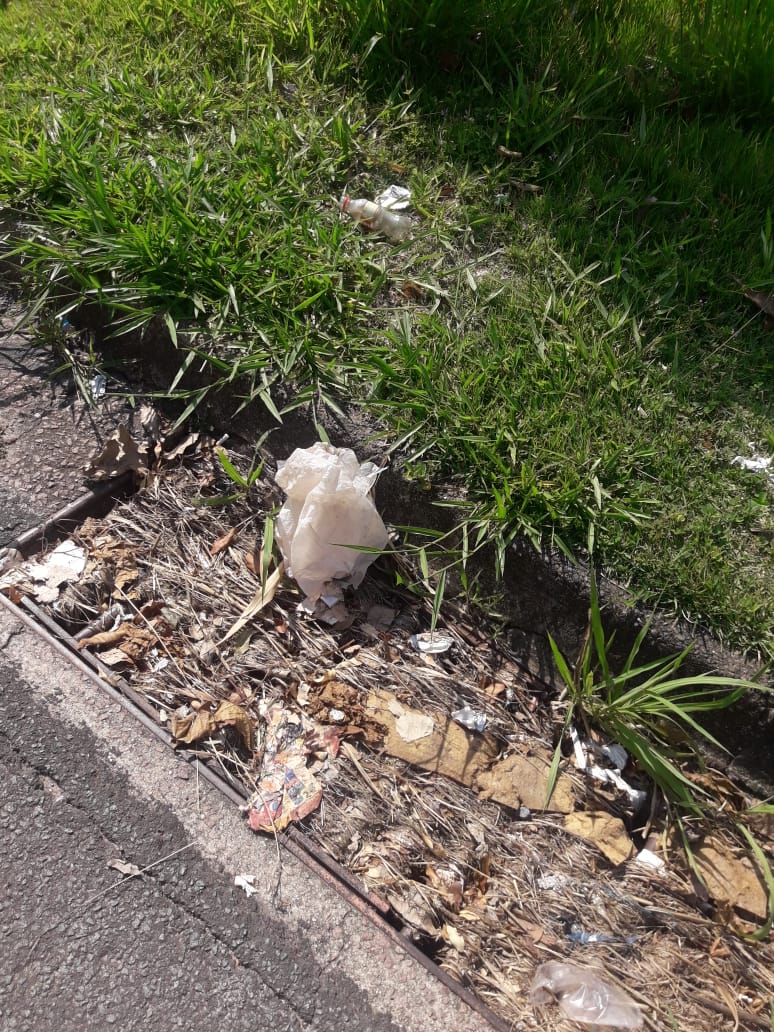 